Estimadas y estimados estudiantes.Voy a necesitar mucho tu apoyo, para compartir la información con tus compañeros(as) para que se inscriban en el siguiente Classroom de Google, la clave del Classroom es: kwxltgbA partir de hoy, hasta el domingo nos dedicaremos a inscribirse al Google ClassroomDespués del domingo iré subiendo las actividades semanales.Cordiales saludos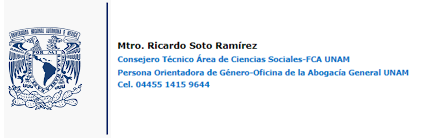 